Szkolny program profilaktyki„Bezpieczna szkoła”przyjęto do realizacji na podstawie uchwały Rady Pedagogicznej podjętej 
w porozumieniu z radą rodziców z dnia  28 SIERPNIA 2014 ROKUSpis treściUwagi wstępneZałożenia programuCele programuOddziaływania profilaktyczneEwaluacja programuZałącznikiPodstawy prawne:rozporządzenie MENiS z dnia 31.01,2003 roku w sprawie szczegółowych form działalności wychowawczej i zapobiegawczej wśród dzieci i młodzieży zagrożonych uzależnieniem. (Dz. U. z 2003 r. Nr 26, poz. 226),ustawa z dnia 26 października 1982 roku o postępowaniu w sprawach nieletnich (Dz. U. z 2002 r. Nr 1 , poz. 209 z późniejszymi zmianami),ustawa z dnia 26 października 1982 roku o wychowaniu w trzeźwości i przeciwdziałaniu alkoholizmowi (Dz. U. z 1982 r. Nr 35, poz. 230 z późniejszymi zmianami),ustawa z dnia 24 kwietnia 1997 roku o przeciwdziałaniu narkomanii (Dz. U. z 2003 r. Nr 24, poz. 198),ustawa z dnia 6 kwietnia 1990 roku o Policji (Dz. U. z 1990 r. Nr 30, poz. 179 z późniejszymi zmianami),zarządzenie Nr 15/97 Komendanta Głównego Policji  z dnia 16 czerwca 1977 roku w sprawie form i metod działań Policji w zakresie zapobiegania i zwalczania demoralizacji i przestępczości nieletnich,Statut szkoły.Uwagi wstępneTworzeniu Programu profilaktyki szkolnej towarzyszyło przekonanie, żeProfilaktyka jest ochroną człowieka przed zagrożeniami i reagowaniem na nie. Obejmuje eliminację lub redukcję czynników ryzyka oraz wzmacnianie czynników chroniących.Szkoła jest miejscem realizacji profilaktyki pierwszorzędowej, skierowanej do grupy niskiego ryzyka.Profilaktyka pierwszorzędowa polega na promowaniu zdrowego stylu życia zapobieganiu zagrożeniom, w szczególności na rozwijaniu umiejętności radzenia sobie z wymogami życia.Program profilaktyki szkolnej to ogół działań chroniących dzieci przed zakłóceniami w rozwoju oraz działań interwencyjnych w sytuacji pojawiających się zagrożeń.Program profilaktyki szkolnej obejmuje działania podejmowane w trakcie realizacji programów nauczania i Programu wychowawczego szkoły, gdy realizowane są ogólne zadania szkoły, a także działania specyficzne dla profilaktyki.Program profilaktyczny jest oparty na obowiązujących w szkole normach, regulaminie i zwyczajach.STRUKTURA ODDZIAŁYWAŃ PROFILAKTYCZNYCHRada Pedagogicznaokreśla zadania w zakresie profilaktyki,określa zapotrzebowanie na realizację programów profilaktycznych,dokonuje analizy działalności profilaktycznej.Nauczycielewspółpracują z wychowawcami klas w realizacji zadań profilaktycznych,wykonują zalecenia zawarte w orzeczeniach wydanych przez PPP,doskonalą kwalifikacje i zdobywają nowe umiejętności w zakresie działań profilaktycznych.Dyrektormonitoruje pracę wychowawców klas w zakresie profilaktyki,diagnozuje oczekiwania uczniów i rodziców w zakresie profilaktyki,współpracuje z podmiotami szkoły oraz instytucjami wspomagającymi działania z zakresu profilaktyki,inicjuje i organizuje przedsięwzięcia określone w Programie szkolnej profilaktyki.Wychowawcy klasyintegruje zespół klasowy,dba o poczucie bezpieczeństwa i akceptacji ucznia w klasie,wyposaża uczniów w umiejętności radzenia sobie w trudnych sytuacjach,      -     realizuje zadania w zakresie profilaktyki we współpracy z rodzicami uczniówrozpoznaje indywidualne potrzeby uczniów oraz analizuje przyczyny niepowodzeń szkolnych,określa formy i sposoby udzielania uczniom, w tym uczniom z wybitnymi uzdolnieniami, pomocy psychologiczno-pedagogicznej, odpowiednio do rozpoznanych potrzeb,organizuje i prowadzi różne formy pomocy psychologiczno-pedagogicznej dla uczniów, rodziców i nauczycieli,podejmuje działania profilaktyczno-wychowawcze wynikające z Programu wychowawczego szkoły i Programu profilaktyki szkolnej w stosunku do uczniów, z udziałem rodziców i nauczycieli,wspiera działania opiekuńczo-wychowawcze nauczycieli, wynikające z Programu profilaktyki szkolnej.Organy współpracujące ze szkołąPoradnia Psychologiczno-Pedagogiczna w  Miechowie ,Gminny Ośrodek Zdrowia,Stacja Sanitarno-Epidemiologiczna w Miechowie , PCKGminny Ośrodek Pomocy Społecznej,Przedstawiciele Komisariatu Policji w Miechowie,Powiatowa Straż Pożarna w Miechowie,Kościół Parafialny,Rada Rodzicówopiniuje Program profilaktyki szkolnej,współpracuje z Radą Pedagogiczną, dyrektorem i Samorządem uczniowskim.Rodziceprzedstawiają Radzie Rodziców opinie na temat profilaktyki,korzystają z pomocy i wsparcia ze strony PPP w Miechowie i gminnej służby zdrowia w zakresie profilaktyki,wnioskują do odpowiednich organów i instytucji w sprawach kształcenia specjalnego, nauczania indywidualnego, zajęć rewalidacyjno-wychowawczych.Organ prowadzącydecyduje o zatrudnieniu i wymiarze czasu pracy logopedy,współuczestniczy w wyposażeniu szkoły w pomoce dydaktyczne, środki niezbędne do realizacji Programu.ZASADY ODDZIAŁYWAŃ PROFILAKTYCZNYCHBezpieczeństwo uczestnikówrespektowanie podmiotowości uczestników,poszanowanie ich godności i indywidualności,ochrona prywatności i zapewnienie dyskrecji,uwzględnienie wieku i poziomu rozwoju uczestników,uwzględnienie systemu wartości i stopnia wrażliwości uczestników,niestosowanie technik, które naruszają mechanizmy obronne osobowości (terapeutycznych, psychomanipulacyjnych),realizatorzy działań profilaktycznych powinni posiadać przygotowanie pedagogiczne.Adekwatność oddziaływańdziałania profilaktyczne powinny być maksymalnie dostosowane do potrzeb i problemów odbiorców oraz mieć wyraźnie określonego adresata.Skutecznośćdziałania powinny być zgodne z aktualnym stanem wiedzy z dziedziny, której dotyczą,działania powinny wykorzystać wiedzę dotyczącą sprawdzonych strategii, form i metod oddziaływania,działania powinny uwzględnić wiedzę z zakresu psychologii rozwojowej.Rzetelnośćinformacje powinny być rzetelne,informacje powinny być dostosowane do poziomu rozwoju intelektualnego, emocjonalnego i społecznego adresata, do jego możliwości percepcyjnych,informacje powinny uwzględniać poziom już posiadanej wiedzy (zbyt wczesne wkraczanie z informacjami na temat zagrożeń może podsuwać pomysły na niepożądane zachowania),informacje powinny być rzeczowe (odwoływanie się do emocji, np. straszenie, może powodować obronne odrzucanie zagrażających informacji lub też pobudzać ciekawość),informacje dotyczące zagrożeń nie powinny być zbyt szczegółowe (aby nie stanowiły instruktażu nieprawidłowych zachowań).Rozpoznanie czynnika ryzykaCzynniki ryzyka to  wszystkie elementy  (cechy,  sytuacje,  warunki)  zwiększające ryzyko wystąpienia zachowań problemowych i związanych z nim szkód. Są one zróżnicowane w zależności od rodzaju problemu objętego profilaktyką (od kilkunastu do ponad stu, w zależności od typu problemu). Do zbadanych czynników ryzyka należą:środowisko społeczne i normy w nim obowiązujące, proponujące wzorce zachowań,modelowanie takich zachowań w domu i w szkole,grupy rówieśnicze i występujące w nich zachowania dysfunkcyjne,słabe wyniki w nauce,brak celów życiowych,dostęp do środków i substancji psychoaktywnych,wczesna inicjacja w zachowaniach ryzykownych.Założenia programuProgram adresowany jest do uczniów klas I–VI szkoły podstawowej. Program zakłada pracę nad całością osobowości ucznia z uwzględnieniem sfery psychicznej, fizycznej i duchowej.ZADANIA PROFILAKTYKI SZKOLNEJDostarczenie adekwatnych informacji na temat skutków zachowań ryzykownych i tym samym umożliwienie racjonalnego wyboru poprzez działania asertywne.Pomoc w rozwiązywaniu ważnych umiejętności społecznych i psychologicznych.Rozwijanie możliwości podejmowania działań alternatywnych poprzez zaangażowanie uczniów w działalność pozytywną.Reagowanie w sytuacjach rozpoznawania pierwszych prób podejmowania zachowań ryzykownych poprzez odwołanie się do specjalistycznej pomocy.Pomoc w organizowaniu pierwszego kontaktu z rodzicami.Motywowanie do podjęcia leczenia, terapii.METODY PRACYpodająca: uczenie się przez słuchanie,problemowa: uczenie się przez oddziaływanie,eksponująca: uczenie się przez przeżywanie.FORMY PRACYzajęcia warsztatowe zawierające elementy dyskusji, „mini wykładu*', burzy mózgów, pracy w małych grupach,psychodrama,zabawy integracyjne,projekcja filmów,pogadanki,zajęcia edukacyjne dla rodziców (pedagogizacja rodziców ),szkoleniowe rady pedagogiczne.SPODZIEWANE EFEKTYzmniejszenie liczby zachowań ryzykownych podejmowanych przez dzieci,zmniejszenie ilości zachowań agresywnych,zwiększenie poziomu integracji zespołów klasowych,zmniejszenie ilości problemów edukacyjnych i wychowawczych.STRATEGIA DZIAŁAŃ PROFILAKTYCZNYCHsystematyczne rozpoznawanie i diagnoza potrzeb środowiska uczniów,bieżąca diagnoza rzeczywistych problemów dzieci na terenie szkoły,systematyczna realizacja programu profilaktycznego przez wychowawców na poziomie klasy (wykorzystanie do tego celu lekcji wychowawczych dwa razy w miesiącu),kontynuowanie zajęć przez kolejne lata, dostosowane do poziomu i tematyki, wiedzy oraz umiejętności posiadanej przez uczniów.Cele programuCel główny:bezpieczeństwo jako uniwersalna wartość umożliwiająca rozwój we wszystkich sferach życia.Cele szczegółowe:kształtowanie umiejętności komunikacyjnych,doskonalenie umiejętności obrony własnych granic, bez agresji i uległości, ćwiczenie zachowań asertywnych,kształcenie umiejętności radzenia sobie w trudnych sytuacjach (rozwiązywanie problemów i sytuacji konfliktowych, umiejętności mediacji i negocjacji),budowanie poczucia własnej wartości,rozwijanie związków z grupą społeczną,rozwijanie dojrzałej odpowiedzialności,rozpowszechnianie prawdziwych i rzetelnych informacji o skutkach używania substancji uzależniających, kształtowanie reguł prawnych i publicznych, wczesne rozpoznawanie, diagnozowanie oraz rozwijanie strategii przeciwdziałania uzależnieniom,kształtowanie umiejętności dbania o własne zdrowie(higiena, żywienie, odpowiedni ubiór, uprawianie sportu, bezpieczne zabawy),docenianie znaczenia wzajemnej pomocy,dostrzeganie różnic i podobieństw między ludźmi (problemy okresu dojrzewania).ODDZIAŁYWANIA PROFILAKTYCZNEV.            Ewaluacja programu:1. Sposoby ewaluacji:Przebieg realizacji programu  będzie sprawdzany przez cały okres trwania jego realizacji. Raz w roku szkolnym zostanie opracowane sprawozdanie z realizacji zadań wyznaczonych w programie i zapisane wnioski, co do dalszej jego realizacji. Sprawozdanie pozwoli ocenić zakres działań wykonanych i potrzeby wprowadzenia ewentualnych zmian w programie na dany rok . Ewaluacja końcowa zostanie dokonana na koniec roku realizacji programu. Ewaluacja zostanie przeprowadzona na reprezentatywnej grupie składającej się z uczniów, rodziców i nauczycieli, przygotuje ją zespół nauczycieli powołany do tego zadania.Celem ewaluacji będzie zbieranie informacji na temat przystępności i atrakcyjności treści zawartych w programie, skuteczności jego działania i wprowadzenia korekt w programie.Dokonując ewaluacji programu zostaną wykorzystane następujące metody:ankietowanie (rodzice i uczniowie klasy I - III),sondaż (uczniowie klas IV-VI)wywiad ( nauczyciele)analiza dokumentów (dokumentacja pedagoga społecznego, dokumentacja wychowawcy, dzienniki lekcyjne, sprawozdania z przebiegu projektów, plany doskonalenia zawodowego nauczycieli)                           Metody zbierania danych (wzory narzędzi):ANKIETA AProfilaktyka zagrożeń – wersja A dla rodzicówSzanowni PaństwoSzkoła , do której uczęszcza Państwa dziecko objęta została programem wychowawczo – profilaktycznym. Aby ten program okazał się skuteczny konieczne jest współdziałanie wychowawcy i rodziców. Dlatego proszę Państwa o wypełnienie tej anonimowej ankiety.Czy Państwa dziecko czuje się w szkole bezpiecznie?tak				b) nie 				c) nie wiemCzy Państwa dziecko spotkało się z jakąkolwiek formą przemocy w szkole?tak				b) nie 				c) nie wiemJeśli odpowiedzieli Państwo „tak” , proszę napisać z jaką.………………………………………………………………………….Co Państwa zdaniem ma największy wpływ na poczucie bezpieczeństwa w szkole?(proszę zaznaczyć 2 – 3 odpowiedzi)właściwie reagujący nauczycieledobra atmosfera w klasie pomoc psychologa i pedagoga szkolnegoinne ...................................................................Na jakie elementy w swojej pracy szczególny nacisk powinien kłaść wychowawca?(proszę zaznaczyć 3, najważniejsze Państwa zdaniem, odpowiedzi)surowo przestrzegać zasad dyscyplinyczynić starania o życzliwą atmosferę w klasie, szkolechronić uczniów przed zachowaniami ryzykownymi (papierosy, alkohol, narkotyki)organizować imprezy i wycieczki klasoweczęsto kontaktować się z rodzicamiinne ...................................................................................................................................Jakich działań oczekują Państwo od wychowawcy w ramach realizowanego programu? (proszę zaznaczyć 2 odpowiedzi)prelekcji specjalistów w dziedzinie uzależnieńspotkania z psychologiem szkolnymzajęć prowadzonych przez wychowawcęprojekcji filmów inne ...................................................................................................................................Jakie informacje chcieliby Państwo uzyskać od realizatorów programu w ramach zebrań z rodzicami? (proszę zaznaczyć 2 odpowiedzi)poruszania problematyki rozmowy z dzieckiem, rozwiązywania konfliktówpodania rzetelnych informacji o środkach uzależniających (rodzaje, działanie )wiadomości dotyczących form i miejsc pomocy osobom uzależnionym i ich rodzinominne  ..................................................................................................................................Czy uważa Pan/ Pani, że rodzice powinni współpracować ze szkołą w zapobieganiu zagrożeniom związanym z używkami lub uzależnieniem od korzystania z Internetu ?a)   tak                                                               b)   nieCzy dziecko dzieli się z Państwem swoimi problemami?tak, zawszeczasamibardzo rzadkonigdyCzy rozmawiał/a Pan/Pani ze swoim dzieckiem o zagrożeniach wynikających ze spożywania alkoholu , innych używek   lub związanych z Internetem ? a)   tak                                                               b)   nieCzy Państwa zdaniem Wasze dziecko kiedykolwiek zetknęło się bezpośrednio z:alkoholem                           papierosami                                narkotykami?tak                                  a)  tak                                         a)  taknie                                  b)  nie                                         b)  nienie wiem                        c)  nie wiem                               c)  nie wiemCzy dostrzega Pan/Pani inne zagrożenia dotyczące swojego dziecka?a)   tak                                                               b)   nieJeśli odpowiedział/a Pan/Pani tak na poprzednie pytanie, proszę napisać, jakie:.................................................................................................................................................Dziękuję za wypełnienie ankiety.WYCHOWAWCAKWESTIONARIUSZ ANKIETY DLA UCZNIÓW KLASY IDrodzy uczniowie, ankieta, którą otrzymaliście ma na celu sprawdzenie, w jakim stopniu znacie treść zadań Programu Profilaktycznego.1 .Napisz trzy czarodziejskie słowa:……………………………………………………………………………………………………………………………………………………………………………………………………………………………………………………………………………………………………………..2. Otocz czerwoną pętlą obrazki, na których dzieci zachowują się źle.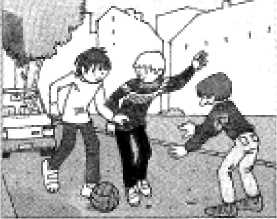 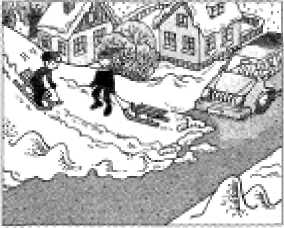 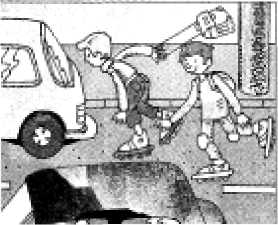 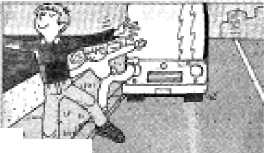 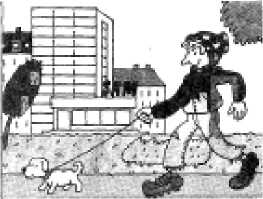 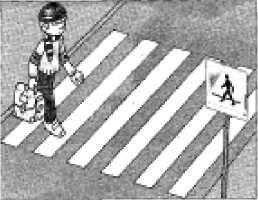 3. Narysuj trzy zdrowe produkty spożywcze, o których uczyłeś się w szkole.KWESTIONARIUSZ ANKIETY DLA UCZNIÓW KLASY II i IIIDrodzy uczniowie, ankieta, którą otrzymaliście ma na celu sprawdzenie w jakim stopniu znacie treść zadań Programu Profilaktycznego.1. Czy brałeś (-aś) udział w wyborach do samorządu klasowego?                           TAK	                                               NIE2. Czy poznałeś (-aś) klasowy kodeks dobrych manier?                           TAK                                               	NIE3. Wypisz w jakich imprezach klasowych brałeś (-aś) udział w ciągu roku szkolnego?………………………………………………………………………………………………………………………………………………………………………………………………………………………………………………………………………………………………4. Napisz, jakie znasz „czarodziejskie słowa"………………………………………………………………………………………………5. Wypisz poznane regulaminy obowiązujące w szkole…………………………………………………………………………………………………………………………………………………………………………………………………………………………………………………………………………………………….	6. Podkreśl osoby, które uczyły cię zasad bezpieczeństwa w szkole i na drodze:PIELĘGNIARKAPOLICJANTWYCHOWAWCZYNIWOŹNANAUCZYCIEL7. Czy w naszej szkole odbywa się fluoryzacja zębów?                TAK	                         NIE8. Jakie zdrowe posiłki przygotowywałeś (- aś) w kasie?………………………………………………………………………………………………………………………………………………………………………………………………9. Wymień nazwę projektu dotyczącego ochrony środowiska ...................................................................................................................................................................................................................................................................................................KWESTIONARIUSZ SONDAŻU Z UCZNIEM KLASY IV-VI OCENIAJĄCY SKUTECZNOŚĆ SZKOLNEGO PROGRAMU PROFILAKTYKI1 .Czy wychowawca zapoznał Cię ze Szkolnym Programem Profilaktyki? (zaznacz)Tak                                  Nie2.Czy	bierzesz udział w organizowanych przez szkołę : (zaznacz)projektach edukacyjno-wychowawczych,spotkaniach ze specjalistą (lekarz, pielęgniarka,  policjant, psycholog, pedagog, wizytator),konkursach,obchodach ogólnopolskich dni np. "Sprzątanie Świata", Góra Grosza,zawody sportowe,turniejach międzyszkolnych,kołach zainteresowań,wycieczkach tematycznych np. na komisariat policji,prezentacjach filmowych,pracach z komputerem- Internet.3.Czy wiesz, do kogo zwrócić się na terenie szkoły o pomoc w razie potrzeby? (podkreśl)Dyrekcja SzkołyNauczyciele wychowawcyNauczyciele przedmiotów4.Czy znasz instytucje, które mogą pomóc dziecku w trudnej sytuacji? (wymień trzy)………………………………………………………………………………………………………………………………………………………………………………………………………………………………………………………………………………………………………5.Czy w ciągu ostatnich 3 lat zauważyłeś zmiany w zachowaniu swoich kolegów? (zaznacz)Raczej TakTakRaczej NieNie6.Czy Ty i Twoi koledzy potraficie rozwiązywać konflikty w grupie? (zaznacz)7.Czy Twoim zdaniem zmniejszyła się w szkole ilość zachowań agresywnych? (zaznacz) TakRaczej TakNieRaczej Nie8.Czy Ty i Twoi koledzy zachowujecie się bezpiecznie w różnych sytuacjach oraz przestrzegacie regulaminów szkolnych? (zaznacz)9. Czy uczestniczysz w zajęciach sportowych, plastycznych, muzycznych organizowanych na terenie szkoły i poza nią?   (zaznacz)TakRaczej TakNieRaczej Nie9.Czy znasz zasady higieny pracy i prawidłowego odżywiania się? (zaznacz)TakRaczej TakNieRaczej NieKWESTIONARIUSZ WYWIADU Z WYCHOWAWCĄ KLASY OCENIAJACY SKUTECZNOŚĆ SZKOLNEGO PROGRAMU PROFILAKTYKI1. Czy zapoznała Pani swoich wychowanków z założeniami Szkolnego Programu Profilaktyki? (proszę podkreślić)TakNie (Jeśli nie dlaczego?)……………………………………………………………………………………………………………………………………………………………………………………………………2. Czy dostrzega Pani w zakresie wyznaczonych przez Program Profilaktyczny celów zmiany w zachowaniu uczniów? (proszę zaznaczyć w skali 1-6)6 - uczeń przestrzega wszystkich norm współżycia w grupie, zasad bezpieczeństwa i zdrowego stylu życia, jest wzorem do naśladowania5 - uczeń przestrzega norm współżycia w grupie, zasad bezpieczeństwa i zdrowego stylu życia, jego zachowanie nie budzi zastrzeżeń4- uczeń zna zasady współżycia w grupie, zasady bezpieczeństwa i zdrowego stylu życia nie zawsze je jednak przestrzega3 - uczeń nie zna wszystkich zasad współżycia w grupie, zasad bezpieczeństwa i zdrowego stylu życia nie zawsze je, więc przestrzega2- uczeń nie zna zasad współżycia w grupie, zasad bezpieczeństwa i zdrowego stylu życia jego zachowanie budzi wiele zastrzeżeń1- uczeń nie zna zasad współżycia w grupie, zasad bezpieczeństwa i zdrowego stylu życia jego zachowanie jest niebezpieczne dla innycha) Uczniowie potrafią rozwiązywać konflikty w grupie0          1         2          3          4          5         6b) Uczniowie stosują wobec innych przemoc psychiczną i fizyczną0          1          2          3         4          5          6c) Uczniowie wyciągają wnioski ze swych negatywnych zachowań0          1          2          3         4          5          6d) Uczniowie przestrzegają ogólnie przyjętych norm społecznych0      1        2      3      4       5       6e) Uczniowie poprawnie i bezpiecznie zachowują się w różnych sytuacjach1        2      3      4       5       6f) Uczniowie odpowiadają za swoje zachowanie ( znają i przestrzegają regulaminy szkolne)0      1        2      3      4       5       6g) Uczniowie dbają o swoje zdrowie , stosują zasady higieny pracy0      1        2      3      4       5       6h) Uczniowie potrafią aktywnie wypoczywać0      1        2      3      4       5       6i) Uczniowie dbają o rozwój swoich zdolności0      1        2      3      4       5       63 Czy w pracy wychowawczej korzysta Pani z pomocy instytucji i osób wspomagających pracę profilaktyczną? (proszę podkreślić)InstytucjeGminny Ośrodek Pomocy Społecznej, Gminny Ośrodek , Powiatowa Poradnia Psychologiczno- Pedagogiczna, Kuratorzy Sądowi, Policja.OsobyDyrekcja szkoły, Nauczyciele przedmiotów, Pielęgniarka 4. Czy atmosfera wśród uczniów, nauczycieli i rodziców ułatwia realizacje treści Szkolnego Programu Profilaktyki? (proszę podkreślić)Raczej TakTakRaczej NieNie5.Proszę wypisać, jakie działania zdaniem Pani przyniosły najlepsze efekty wychowawcze.…………………………………………………………………………………………………………………………………………………………………………………………………….6. Proszę wypisać zadania, które zdaniem Pani są bezskuteczne (przynoszą niewielkie efekty wychowawcze)……………………………………………………………………………………………………………………………………………………………………………………………………KWESTIONARIUSZ ANKIETY DLA RODZICÓW OCENIAJACY SKUTECZNOŚĆ SZKOLNEGO PROGRAM PROFILAKTYKI1.Czy zna Pan(Pani) zagadnienia umieszczone w Szkolnym Programie Profilaktyki? (proszę podkreślić)Raczej TakTakRaczej NieNie2.Czy uczestniczy Pan (Pani) w organizowanych na terenie szkoły spotkaniach poświęconych profilaktyce wychowawczej? (proszę podkreślić)TakNie3.Czy zaobserwował Pan (Pani) pozytywne zmiany w zachowaniu dziecka w wyniku realizacji założeń programowych Szkolnego Programu Profilaktyki? (proszę podkreślić)Raczej TakTakRaczej NieNie4. W jakim stopniu zdaniem Pani zostały zrealizowane cele Szkolnego Programu Profilaktyki  ( proszę zaznaczyć w skali 1-6)6 - uczeń przestrzega wszystkich norm współżycia w grupie, zasad bezpieczeństwa i zdrowego stylu życia, jest wzorem do naśladowania5 - uczeń przestrzega norm współżycia w grupie, zasad bezpieczeństwa i zdrowego stylu życia, jego zachowanie nie budzi zastrzeżeń4- uczeń zna zasady współżycia w grupie, zasady bezpieczeństwa i zdrowego stylu życia nie zawsze je jednak przestrzega3 - uczeń nie zna wszystkich zasad współżycia w grupie, zasad bezpieczeństwa i zdrowego stylu życia nie zawsze je, więc przestrzega2- uczeń nie zna zasad współżycia w grupie, zasad bezpieczeństwa i zdrowego stylu życia jego zachowanie budzi wiele zastrzeżeń1- uczeń nie zna zasad współżycia w grupie, zasad bezpieczeństwa i zdrowego stylu życia jego zachowanie jest niebezpieczne dla innycha) Przeciwdziałanie niewłaściwym zachowaniom , przemocy fizycznej i psychicznej.1        2      3      4       5       6b) Uczenie bezpiecznego zachowania w szkole i poza nią.1        2      3      4       5       6c) Propagowanie zdrowego stylu życia.0      1        2      3      4       5       65 .Czy współpracuje Pan (Pani) z instytucjami wspomagającymi Szkołę i Rodziców w procesie wychowawczym? (proszę podkreślić)Gminny Ośrodek Pomocy Społecznej,Gminna Komisja ds. Pomocy Profilaktyki i Rozwiązywania Problemów
Alkoholowych,Policja,Gminny Ośrodek Zdrowia, Poradnia Psychologiczno-Pedagogiczna,Kuratorzy Sądowi.6.Do kogo zwraca się Pan ( Pani) o pomoc w sytuacji problemów wychowawczych? (proszę podkreślić)Dyrekcja szkoły, Nauczyciele Wychowawcy, Nauczyciele Przedmiotów,  Pielęgniarka .7.Czy wprowadziłaby Pan(Pani) zmiany w Szkolnym Programie Profilaktyki? (proszę podkreślić)TakNieJeśli Tak, proszę podać jakie?……………………………………………………………………………………………………………………………………………………………………………………………………ZałącznikiProcedury postępowania w sytuacji szczególnego zagrożenia.Zasady współpracy szkoły z instytucjami wspomagającymi jej działalność wychowawczo-profilaktyczną.Ankiety ewaluacyjne.ZadaniaSposoby realizacjiOdpowiedzialnyTermin realizacjiDiagnozowanie poziomu zagrożeń związanych z zachowaniami ryzykownymi uczniów w szkole i poza nią.1. Ankietowanie rodziców uczniów klas 0-6,2. Rozmowy indywidualne z uczniami.3. Obserwacje zachowań uczniów.4. Systematyczne konsultacje z wychowawcami klas .5. Badania ankietowe wśród uczniów.6. Monitoring dyrektora szkoły.wychowawcy klas, wszyscy nauczyciele,dyrektorCały rok szkolnyDiagnoza potrzeb logopedycznych w klasach 0-31.Systematyczna ocena trudności logopedycznych uczniów.2. Współpraca z wychowawcami klas, PPP w Miechowie.Logopeda szkolnyCały rok szkolnyDiagnozowanie i obserwacja rozwoju dzieci objętych wychowaniem przedszkolnymWspółpraca wychowawcy klasy z logopedą PPP w Miechowie, rodzicami.P. Anna KubiśCały rok szkolnyWdrażanie zadań związanych z rozporządzeniem o pomocy psychologiczno-pedagogicznej.1.Praca w zespole pomocy psychologiczno-pedagogicznej,2. Opracowanie kart indywidualnych potrzeb ucznia3. Opracowanie planów działań wspierających.4. Analizowanie podjętych działań i wyciąganie wniosków.5. Konstruowanie indywidualnych dla uczniów posiadających orzeczenie o potrzebie kształcenia specjalnego.  nauczyciele przedmiotów, wychowawcy klasCały rok szkolnyRozwijanie wśród uczniów umiejętności społecznych, postaw asertywnych.1.Ćwiczenie  tych umiejętności na godzinach wychowawczych: zajęcia warsztatowe, pogadankiwychowawcy klasCały rok szkolnyPierwsza pomoc przedmedycznaRealizacja zajęć pokazowych pielęgniarkaKwiecień 2015Realizacja programu dla zdrowia1. Realizacja programów antynikotynowych organizowanych przez SANEPiD w klasie I i IV.2. Dbamy o nasze zdrowie: fluoryzacja zębów, higiena żywienia, higiena osobista.3. Profilaktyka uzależnień / Bezpieczny Internet, telewizja, gry komputerowe /Opiekun PCKWychowawcy klasLekarz stomatologNauczyciel informatykiCały rok szkolnyDoskonalenie nauczycieli w zakresie zagadnień profilaktycznych1.Udział nauczycieli w szkoleniach związanych z zagadnieniami uzależnień, przemocy, agresji, współpracy z rodzicami.2. Koleżeńska wymiana doświadczeń.Dyrektor szkołyWszyscy nauczycieliWedług potrzebCały rok szko0lnyBezpieczeństwo w szkole- profilaktyka agresji, przemocy.1. Spotkania z przedstawicielami Policji, pracownikami PPP w Miechowie wg potrzeb2. Rozpowszechnianie informacji ona temat ośrodków i form pomocy dla osób zagrożonych lub doświadczających przemocy.3. Opracowanie kontraktów klasowych dla uczniów.4. Eksponowanie indywidualnych sukcesów uczniów  oraz grup.5. Aktywizowanie uczniów do udziału w zajęciach pozalekcyjnych / hala sportowa, wyjazdy na basen /6. Zespołowe  i indywidualne rozwiązywanie problemów pojawiających się w klasie, w szkole.7. Realizacja zajęć dotyczących bezpieczeństwa dzieci : Bezpieczna droga do szkoły- prelekcje z udziałem przedstawiciela Policji,- bezpieczeństwo w gospodarstwie rolnym, program realizowany we współpracy z KRUS- postępowanie z fajerwerkami,- bezpieczne wakacjeOpiekun PCK WychowawcyWychowawcy nauczyciel technikiPrzedstawiciel PolicjiKRUSwychowawcyCały rok szkolnyCały rok szkolnyI semestrII semestrOkres świątecznyJaMoi koledzy• Raczej Tak • Tak • Raczej Nie • Nie• Raczej Tak • Tak • Raczej Nie • NieJaMoi koledzy• Raczej Tak • Tak • Raczej Nie• Nie• Raczej Tak • Tak • Raczej Nie • Nie